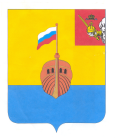 РЕВИЗИОННАЯ КОМИССИЯ ВЫТЕГОРСКОГО МУНИЦИПАЛЬНОГО РАЙОНА162900, Вологодская область, г. Вытегра, пр. Ленина, д.68тел. (81746)  2-22-03,  факс (81746) ______,       e-mail: revkom@vytegra-adm.ruЗАКЛЮЧЕНИЕна отчет об исполнении бюджета сельского поселения Саминское на 01 октября 2017 года22.12.2017 г.                                                                                                                   г. ВытеграЗаключение Ревизионной комиссии Вытегорского муниципального района к отчету об исполнении бюджета сельского поселения Саминское (далее – бюджет поселения) на 01 октября 2017 года подготовлено в соответствии с требованиями Бюджетного кодекса Российской Федерации, Положения о Ревизионной комиссии Вытегорского муниципального района.Анализ поступлений и фактического расходования бюджетных средств, произведён по данным отчёта об исполнении бюджета поселения за 9 месяцев 2017 года, утвержденного постановлением Администрации сельского поселения Саминское № 17 от 23.10.2017 г. Бюджет поселения на 2017 год утверждён решением Совета сельского поселения Саминское от 20.12.2016 года № 157 «О бюджете сельского поселения Саминское на 2017 год» по доходам в сумме 2340,8 тыс. рублей, по расходам в сумме 2340,8 тыс. рублей. Бюджет принят без дефицита.Исполнение основных характеристикЗа 9 месяцев 2017 года плановые показатели по доходам и расходам в целом не изменились.За отчетный период 2017 года в доход бюджета поселения поступило 1673,0 тыс. рублей, что составило 71,5 % от годового прогнозного плана и 104,8 % к исполнению алогичного периода 2016 года. Расходы исполнены в объеме 1506,1 тыс. рублей, или на 64,3 % от годовых значений и на 95,3 % к исполнению аналогичного периода 2016 года.Поступления по налоговым доходам составили 67,5 тыс. рублей, или 50,0 % от годового уточнённого плана. Поступление по неналоговым доходам в бюджет поселения составило – 17,1 тыс. рублей.Безвозмездные поступления составили 1588,4 тыс. рублей, или 72,0 % от годовых плановых назначений.По итогам исполнения бюджета за 9 месяцев 2017 года сформировался профицит бюджета поселения в сумме 166,9 тыс. рублей. Доходы бюджета поселенияАнализ исполнения доходной части бюджета поселения по состоянию на 1 октября 2017 года в сравнении с аналогичным периодом 2016 года представлен в таблице:Исполнение доходной части бюджета поселения за 9 месяцев 2017 года тыс. рублейДоля налоговых и неналоговых доходов в общем объёме поступлений составила 5,1 %, или 84,6 тыс. рублей (62,7 % от годового прогнозного плана).В структуре налоговых и неналоговых платежей основной доходный источник в отчетном периоде – земельный налог. Поступление земельного налога составило – 30,7 тыс. рублей, или 48,0 % от плана на 2017 год. Налог на доходы физических лиц поступил в объеме 18,3 тыс. рублей (114,4 % от плана на 2017 год).         Поступление по налогу на имущество составило 10,8 тыс. рублей, или 21,2 % от плана на год.          Доходы от поступления государственной пошлины составили в бюджете поселения 7,7 тыс. рублей, или 192,5 % от плана на год.         Доходы от компенсации затрат бюджетов сельских поселений составили 21,7 тыс. рублей, прочие неналоговые доходы - - 4,6 тыс. рублей.             Безвозмездные поступления составили 1588,4 тыс. рублей, из них:- дотации бюджетам поселений на выравнивание уровня бюджетной обеспеченности 814,1 тыс. рублей (76,1 % от плана);- дотации бюджетам на поддержку мер по обеспечению сбалансированности бюджетов – 515,3 тыс. рублей (60,2 % от плана);- субсидии – 25,0 тыс. рублей (100,0 % от плана);- субвенции 60,3 тыс. рублей (75,1 % от годового плана);- иные межбюджетные трансферты 173,7 тыс. рублей (100,0 % от плана).3.  Расходы бюджета поселенияРасходы бюджета за 9 месяцев 2017 года составили 1506,1 тыс. рублей, или 64,3 % к годовым плановым назначениям и 95,3 % к исполнению аналогичного периода 2016 года, в том числе:- по разделу 01 «Общегосударственные вопросы» - исполнение годового плана составило 65,0 %, или 990,3 тыс. рублей. К аналогичному периоду прошлого года исполнение составило 100,0 %. Доля расходов раздела в общих расходах бюджета составляет – 65,8 %.         Финансирование расходов из резервного фонда не производилось.   - по разделу 02 «Национальная оборона» исполнение годового планового показателя составило 27,7 %, или 22,1 тыс. рублей. К аналогичному периоду прошлого года исполнение составило 59,9 %;- по разделу 03 «Национальная безопасность и правоохранительная деятельность» исполнение годового плана составило 22,0 %, или 2,2 тыс. рублей;- по разделу 05 «Жилищно-коммунальное хозяйство» расходы исполнены на 64.7 %, или 100.3 тыс. рублей. К аналогичному периоду прошлого года исполнение составило 60.0 %. Расходы произведены по подразделу 0503 «Благоустройство».- по разделу 08 «Культура, кинематография» исполнение расходов за 9 месяцев 2017 года составило 75.0 %, или 271.8 тыс. рублей. По сравнению с аналогичным периодом 2016 года исполнение составило 117.4 %,- по разделу 10 «Социальная политика» расходы исполнены на 62.8 %, или 63.9 тыс. рублей; - по разделу 11 «Физическая культура и спорт» расходы исполнены на 75.0 %, или 55.5 тыс. рублей  - по разделам 04 «Национальная экономика», 07 «Образование» расходы не производились.Анализ исполнения расходной части бюджета поселения по состоянию на 1 октября 2017 года в сравнении с аналогичным периодом 2016 года представлен в таблице:Анализ исполнения расходной части бюджета поселения по состоянию на 1 октября 2017 года. (тыс.рублей)         По сравнению с аналогичным периодом 2016 года объем расходов уменьшился на 74,9 тыс. рублей.4.  Дефицит бюджета поселения.          По итогам исполнения бюджета за 9 месяцев 2017 года сложился профицит в объёме 166,9 тыс. рублей, при годовом плановом показателе дефицита 0,0 тыс. рублей.           Выводы и предложения.         Бюджет за 9 месяцев 2017 года выполнен по доходам на сумму 1673,0 тыс. рублей, или на 71,5 % от годового плана, расходы исполнены на сумму 1506,1 тыс. рублей, или 64,3 % от плана, установленного на текущий год.           Бюджет за 9 месяцев 2017 года исполнен с профицитом в объеме 166,9 тыс. рублей.           Ревизионная комиссия Вытегорского муниципального района предлагает представленный отчет об исполнении бюджета сельского поселения Саминское за 9 месяцев 2017 года к рассмотрению с учетом подготовленного анализа. Аудитор  Ревизионной комиссии                                                                                          О.Е. Нестерова                                                   Наименование показателяИсполнено на01.10.20162017 год2017 год2017 год2017 годНаименование показателяИсполнено на01.10.2016Уточненный годовой планИсполнено на 01.10.2017% исполнения% исполненияНаименование показателяИсполнено на01.10.2016Уточненный годовой планИсполнено на 01.10.2017к годовому плану, %к исполнению прошлого года, %Доходы бюджета - итого1596,32340,81673,071,5104,8Налоговые доходы38,5135,067,550,0175,3Неналоговые доходы--17,1--Налоговые и неналоговые доходы38,5135,084,662,7219,7Безвозмездные поступления от других бюджетов бюджетной системы РФ, в т.ч.1557,82205,81588,472,0102,0Субсидии0,025,025,0100,0-Субвенции68,580,360,375,188,0Дотации1489,31926,81329,469,089,3Иные межбюджетные трансферты0,0173,7173,7100,0-Наименование показателяИсполненона 01.10.20162017 год2017 год2017 год2017 годНаименование показателяИсполненона 01.10.2016Уточненный годовойпланИсполнено на01.10.2017Процент исполненияПроцент исполненияНаименование показателяИсполненона 01.10.2016Уточненный годовойпланИсполнено на01.10.2017к годовому планукисполнению прошлого годаРасходы бюджета - ВСЕГО1581,02340,81506,164,395,301 Общегосударственные вопросы990,51524,7990,365,0100,00102 Функционирование высшего должностного лица субъекта Российской Федерации и муниципального образования282,1453,0236,952,384,00104 Функционирование Правительства РФ, высших исполнительных органов власти субъектов РФ, местных администраций648,4796,4508,563,878,40106 Обеспечение деятельности финансовых, налоговых и таможенных органов и органов финансового (финансово-бюджетного) надзора54,795,071,274,9130,20107 Обеспечение проведения выборов и референдумов173,7173,7100,00111       Резервные фонды5,00113 Другие общегосударственные вопросы5,31,602 Национальная оборона36,979,922,127,759,90203 Мобилизационная и вневойсковая подготовка36,979,922,127,759,903 Национальная безопасность и правоохранительная деятельность10,510,02,222,021,00310     Обеспечение пожарной безопасности10,510,02,222,021,004 Национальная экономика17,030,00409 Дорожное хозяйство (дорожные фонды)17,030,005 Жилищно-коммунальное хозяйство167,2155,0100,364,760,00502   Коммунальное хозяйство25,00503       Благоустройство167,2130,0100,377,260,007 Образование3,00707     Молодёжная политика и оздоровление детей3,008 Культура и кинематография231,6362,4271,875,0117,40801          Культура231,6362,4271,810 Социальная политика92,6101,863,962,869,01001   Пенсионное обеспечение87,094,659,562,968,41003   Социальное обеспечение населения5,67,24,461,178,611 Физическая культура и спорт34,774,055,575,0159,91101 Физическая культура34,774,055,5Результат исполнения бюджета (+ профицит, -дефицит)15,30,0166,9